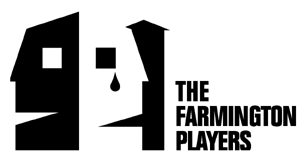 A Jukebox for the Algonquin - Audition FormI HAVE READ AND UNDERSTAND THE FARMINGTON PLAYERS POLICIES AS OUTLINED IN THE AUDITION NOTICE (initials):                 	 MALE  _______ FEMALE  _______    NAME  ________________________________________________________________________________________________________________ ADDRESS______________________________________________________CITY_________________________________ZIP_______________ HOME PHONE___________________________CELL____________________________EMAIL________________________________________ ROLE(S) AUDITIONING FOR:  (Please pick no more than two roles to read for. You may be asked to read for others.) ____________________________________________________________________________________________      *****WOULD YOU ACCEPT A DIFFERENT ROLE IF OFFERED?_______ (please thoughtfully answer) ARE YOU CURRENTLY A MEMBER OF THE FARMINGTON PLAYERS?    YES    NO *****NOTE: It is the policy of the Farmington Players that anyone cast in a show must become a member. If you plan to audition, please acknowledge the following:  I agree to become a member and pay the membership fee ($35 for spring musical; otherwise, $60 for new members, then $50 upon renewal), which must be paid in full prior to the first read-through rehearsal.   Initial here: _______ ARE YOU AUDITIONING WITH A FRIEND / FAMILY MEMBER? 	YES    NO      If yes, who is it? _____________________________________ *****Will you accept a role if your friend / family member is not cast (please thoughtfully answer) 	YES    NO EXPERIENCE: name of show, role played, theater (use back, or attach resume): _____________________________________________________________________________________ _____________________________________________________________________________________ _____________________________________________________________________________________ SPECIAL SKILLS OR TALENTS?  ______________________________________________________________________IF ASKED, WILL YOU?   Change hair style/color _____  Change facial hair/shave _____ Wear a wig_____ Show Dates:  September 29, 30, October 1*, October 6, 7, 8*, 12, 13, 14 (9 performances;  *Matinee)        Hold Sun, Oct. 15* for make-up performanceMore Mandatory Dates: Table rehearsal with the playwright: Mon, August 14; Tech-Rehearsal Sat Sept. 23;         Dress Rehearsals: Mon, Sept. 25; Tues, Sept. 26; Wed, Sept. 27Rehearsal Schedule: TBD. Rehearsal schedule will be decided after show has been cast.  First Read Through: Tentatively scheduled for Mon, July 17 or Tues, July 18**PLEASE LIST ALL CONFLICTS on calendar that will be provided at auditions (See reverse side of this form) _____________________________________________________________________________________ **ARE YOU INTERESTED IN BACKSTAGE WORK? IF SO, PLEASE LET US KNOW WHERE** ______Set ______Makeup  ______Properties ______Costumes______Lights ______Ushering ______Advertising ______Tickets   ______Publicity ______Program ______Stage Management ______Set Design ____ Sound ____RiggingCast members, crew and/or volunteers may be subject to a background check in shows that cast children and minorsConflictsFirst Read Through: July 17 or 18Table read with playwright: August 14Tech/Dress Rehearsals:  September 23, 25, 26, 27Show Dates: September 29, 30; October 1, 6, 7, 8, 12, 13, 14Make-up Performance Date:  October 15Rehearsal Schedule: The final schedule (3x/week) will be planned by the director after casting. Rehearsals will be evenings/weekends.What rehearsal evenings/days would be best for your schedule:Monday     Tuesday     Wednesday     Thursday     Friday     Saturday     SundayPlease list any specific conflicts below: Please mark conflicts with an X or note times (evenings/weekends) unavailableConflict Notes: ______________________________________________________________________________________________________________________________________________________________________________________________________________________________________________________________________________JULY/AUGUST 2023JULY/AUGUST 2023JULY/AUGUST 2023JULY/AUGUST 2023JULY/AUGUST 2023JULY/AUGUST 2023JULY/AUGUST 2023SEPTEMBER/OCTOBER 2023SEPTEMBER/OCTOBER 2023SEPTEMBER/OCTOBER 2023SEPTEMBER/OCTOBER 2023SEPTEMBER/OCTOBER 2023SEPTEMBER/OCTOBER 2023SEPTEMBER/OCTOBER 2023SMTWThFSSMTWThFS1617Read Thru?18Read Thru?19202122122324252627282934  LABOR     DAY567893031Reh. Begin this weekAUG 1234510111213141516678910111217181920212223Tech1314Reh. with author15161718192425Full tech dress26Full tech dress27Invited dress2829Opening8:00pm30Perf.8:00pm20212223242526OCT 1Perf.2:00pm23456Perf.8:00pm7Perf.8:00pm27282930318Perf.2:00pm9101112Perf.8:00pm13Perf.8:00pm14Closing8:00pm15STRIKE orPerf.. 2pm